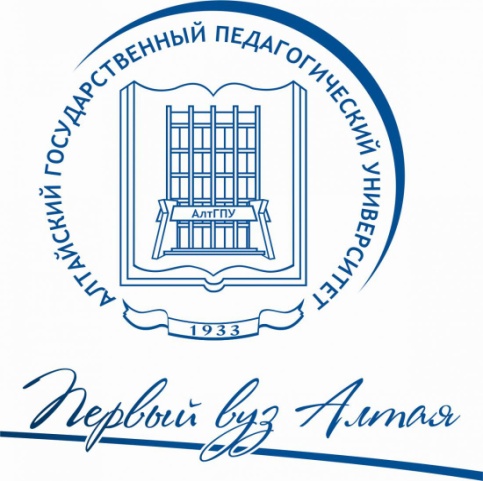 Министерство просвещенияРоссийской ФедерацииФедеральное государственное бюджетное образовательное учреждение высшего образования«Алтайский государственный педагогический университет»Информационное письмо Уважаемые коллеги!В рамках реализации плана основных мероприятий, посвященных Году науки и технологий в Российской Федерации, ФГБОУ ВО «АлтГПУ» объявляет открытый Конкурс студенческих научно-исследовательских работ и инновационных проектов.Целью Конкурса является создание организационных и социально-экономических условий для раскрытия творческих способностей и воспитания студенческой молодежи, стимулирование научно-исследовательской и инновационной деятельности обучающихся, интеграция науки и образования.Конкурс проводится с 05 апреля по 12 мая 2021 г.:– 05 апреля – 30 апреля 2021 г. – прием конкурсных работ; – 04–12 мая 2021 г. – экспертиза конкурсных работ.В 2021 году определены следующие направления Конкурса:1. Конкурс научно-исследовательских работ по направлениям:– психолого-педагогические науки;– социально-экономические науки;– естественные и математические науки;– гуманитарные науки.2. Конкурс инновационных (предпринимательских) проектов «Яблоко Ньютона» по направлениям: – социальное предпринимательство (организация детских и молодежных кружков, секций, студий, культурно-просветительской деятельности в театрах, школах-студиях, творческих мастерских; содействие вовлечению в социально-активную и волонтерскую деятельность молодежи);– предпринимательство в области образования (предоставление образовательных услуг; содействие профессиональной ориентации и трудоустройству);– предпринимательство в области туризма, физической культуры и массового спорта.К участию в Конкурсе приглашаются студенты, обучающиеся по программам бакалавриата, специалитета и магистратуры.Автор может подать для участия в Конкурсе не более одной работы по каждому виду Конкурса. На Конкурс принимаются законченные научные работы и проекты на русском языке, самостоятельно выполненные одним автором, ранее на данный Конкурс не представленные, а также неопубликованные. Работы должны быть оформлены в соответствии с требованиями Положения о конкурсе студенческих научно-исследовательских работ и инновационных проектов федерального государственного бюджетного образовательного учреждения высшего образования «Алтайский государственный педагогический университет» https://www.altspu.ru/about_the_university/normativnaya-baza/doc/10065/.Поданные на Конкурс работы проходят проверку на антиплагиат, не рецензируются и не возвращаются.Условия участия в Конкурсе:Для участия в Конкурсе в адрес Оргкомитета Конкурса необходимо до 30 апреля 2021 года отправить заявку, включающую:– анкету участника Конкурса (форма прилагается) в формате *.doc / *.doсx;– научно-исследовательскую работу / инновационный (предпринимательский) проект, (требования к оформлению прилагаются) в формате *.doc/*.doсx;– рекомендацию научного руководителя, подписанную и заверенную печатью организации, в формате *.pdf.Полный пакет документов для участия в Конкурсе присылается в адрес Оргкомитета по электронной почте: science@altspu.ru с темой письма «Конкурс НИРС» или «Яблоко Ньютона», название файла – фамилия автора.Организационный комитет оставляет за собой право отклонения материалов, не соответствующих тематике Конкурса и требованиям к оформлению. Организационный взнос за участие в Конкурсе не взимается.По всем возникающим вопросам обращаться по электронной почте science@altspu.ru или по тел. (3852) 205-409 к канд. филол. наук, доценту, начальнику научного отдела ФГБОУ ВО «АлтГПУ» Сухотериной Татьяне Павловне.Приложение 1.Анкета участника конкурсаСведения об автореФ.И.О.____________________________________________________________________Место учебы (университет / факультет / институт / номер группы)___________________________________________________________________________________________Контактная информация (тел., эл.почта)________________________________________Сведения о работеНазвание__________________________________________________________________Направление конкурса______________________________________________________Сведения о научном руководителеФ.И.О.____________________________________________________________________Место работы______________________________________________________________Должность________________________________________________________________Ученая степень, ученое звание________________________________________________Контактная информация (тел., эл.почта)________________________________________Дата___________Приложение 2.ОБРАЗЕЦ ОФОРМЛЕНИЯ НАУЧНО-ИССЛЕДОВАТЕЛЬСКОЙ РАБОТЫПриложение 3.ОБРАЗЕЦ ОФОРМЛЕНИЯ ИННОВАЦИОННОГО (ПРЕДПРИНИМАТЕЛЬСКОГО) ПРОЕКТАИванов И.И., студент 4 курса филологического факультетаАлтайский государственный педагогический университетг. БарнаулФОРМИРОВАНИЕ НАЧИТАННОСТИ И РАЗВИТИЕ ЧИТАТЕЛЬСКОГО ИНТЕРЕСА МЛАДШИХ ШКОЛЬНИКОВ ВО ВНЕУРОЧНОЙ ДЕЯТЕЛЬНОСТИАннотация:Ключевые слова:I.I. IvanovFORMATION OF READINESS AND DEVELOPMENT OF READING INTEREST OF YOUNGER SCHOOLCHILDREN IN EXTRACURRICULAR ACTIVITYAbstract:Keywords:Текст тексттексттексттексттексттексттексттексттексттексттексттекст [2, с. 286].Библиографический списокАзимов, Э. Г., Щукин, А. Н. Новый словарь методических терминов и понятий (теория и практика обучения языкам) / Э. Г. Азимов, А. Н. Щукин. – Москва : Издательство ИКАР, 2009. – 448 с.Светловская, Н. Н. Обучение детей чтению: Практическая методика : учеб. пособие для студ. пед. вузов / Н. Н. Светловская, Т. С. Пиче – Оол. – Москва : AcademiA, 2001. – С. 286.Соловьева, Ю. И. Традиции семейного чтения как фактор духовного развития ребенка // Вестник ПСТГУ. Серия IV: Педагогика. Психология. 2005. – Вып. 1. – С. 66–74.Требования к учебно-методическому обеспечению дисциплины : [сайт]. – URL: https://studref.com/314893/pedagogika/trebovaniya_metodicheskomu_obespecheniyu (дата обращения: 30.03.2021)Иванов И.И., студент 4 курса филологического факультетаАлтайский государственный педагогический университетг. БарнаулАУДИОГИД «НАШ АЛТАЙ»Текст тексттексттексттексттексттексттексттексттексттексттексттекст 